TENDER NOTICEDEPLOYMENT OF GAMING ZONE AT PTCL HEADQUARTERS ON TURNKEY BASISPTCL intend to set up a Gaming Experience Zone at PTCL Head Quarter on Turnkey Basis in accordance with PTCL requirements/specifications which will be shared to interested parties only.Bids (marked as “Deployment of Gaming Zone at PTCL Head Quarter on Turnkey Basis”, with complete solution) shall be submitted latest by 01-03-2019 on or before 1200 Hours.Bids/solution received after the above deadline shall not be accepted and returned unopened. Bids through Email/Fax/Courier shall not be accepted.Bids received after the above-mentioned deadline shall not be accepted and be returned unopened. Please note that bids will be preferred from authorized partners/distributers of renowned Desktop PC & Gaming System brands only along with principal authorization letter/certificate	PTCL reserves the right to accept/reject any or all bids and to annul the bidding process at any time, without thereby incurring any liability to the affected bidder(s) or any obligations to inform the affected bidder(s) of the grounds for PTCL’s action.All correspondence on the subject may be addressed to the undersigned.Senior ManagerCore & Transport Room# 11, 4th Floor, Old Building PTCL H/Qs, G-8/4, Islamabad Ph. # 051-2289153  Email: amir.tirmizi@ptcl.net.pk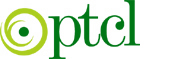 Pakistan Telecommunication Company Limited